Publicado en Madrid el 03/06/2021 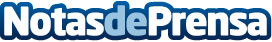 ZTE supera las evaluaciones de seguridad NESAS de la GSMA para sus equipos de red 5G SGS Brightsight, un laboratorio de pruebas de seguridad NESAS (Network Equipment Security Assurance Scheme) acreditado por la GSMA, ha realizado las pruebas SCAS y certifica que ZTE ha superado todas las pruebas según el informe, que presenta objetivamente los niveles de seguridad de los productos 5GDatos de contacto:Ignacio Bardón Díez916397700Nota de prensa publicada en: https://www.notasdeprensa.es/zte-supera-las-evaluaciones-de-seguridad-nesas Categorias: Telecomunicaciones Inteligencia Artificial y Robótica Programación Software Ciberseguridad Dispositivos móviles http://www.notasdeprensa.es